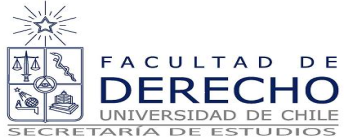 FECHA: 4 Y  5 DE DICIEMBRE.HORARIO: JUEVES: 09:00 A 17:00 HRS. VIERNES: 09:00 A 15:00 HRS.UBICACIÓN: HALL CENTRAL, FACULTAD DE DERECHO.IMPORTANTEEl alumno debe presentar su Cédula de Identidad.